				Скоро  в  школу (сбор  портфеля)При  выборе   вещей  для  школьника  помните  правило: 		« Важна  не  только  красота,  но  и  безопасность».1.Правильный ранец не только не навредит позвоночнику, но и может сформировать осанку.  Размер. Ширина  ранца не шире плеч ребёнка. Верхний край – не выше плеч, нижний – не ниже бёдер.Спинка. Ортопедическая и достаточно жёсткая. Следите, чтобы она плотно прилегала к спине ребёнка. Тогда центр тяжести не переместится назад           и мышцы не будут перенапрягаться.Лямки. Достаточно широкие (около 4-6 см) и в меру плотные. Обратите внимание, чтобы лямки легко регулировались. Хорошо, если есть дополнительные ремни вокруг пояса. Они помогут снять нагрузку с плеч,        а значит, спина будет меньше уставать.Днище. Целиком пластиковое или уплотнённое тканевое с ножками – тогда портфель не будет пачкаться, а его содержимое намокать.Светоотражающие полоски. Они отражают попадающий на них свет фар, как бы давая сигнал. Ребёнка будет видно на дороге, а это – залог безопасности. Большие карманы. Заполненные внешние отделы помогают перераспределять нагрузку.ОшибкиПокупать ранец на вырост. Размер должен соответствовать росту ребёнка, только в этом  случае позвоночник сформируется правильно. Обратите внимание и на вес ранца. Если он тяжёлый сам по себе, представьте, каким он будет после того, как ребёнок сложит в него всё необходимое для школы.Носить ранец на одном плече. Можно заработать искривление позвоночника.2.ТетрадиПростая неяркая одноцветная обложка. Листы гладкие и плотные. Бумага цвета слоновой кости или молочно-белого, а клеточки и линейки – серые    или голубые. Обязательно в обложках!3.Пенал должен быть прочным, но не пластиковым или деревянным (тяжёлые и громко стучат по столу). Лучше выбрать тканевый пенал                 с каркасом, с несколькими отделениями или одним отделением.4.Ручка. Удобная шариковая ручка. Она не должна быть тяжёлой, без кнопки (которой дети так любят щелкать) Прорезиненная поверхность в месте захвата не даст соскальзывать пальцам. Гелевую ручку не покупайте,             т.к. для тренировки мышц рук и формировании почерка, требуется прилагать усилия.5.Карандаш с грифелем  средней твёрдости. Обратите внимание на конус – он должен быть гладким, без заусениц. Механический не рекомендуется,    т.к. грифель слишком тонкий и легко ломается.   Цветные карандаши.6.классический вариант – ластик неярких цветов. Яркие ластики с ароматами тропических фруктов оставляют следы на бумаге, плохо стирают. А также экзотический запах может вызвать аллергию.7.Альбом для рисования выбирайте тонкий. Лучше купить несколько альбомов по 12 -20 листов. Можно папку для рисования с отдельными листами. Краски медовые акварельные. Кисточки для рисования.8. Ножницы те, у которых концы закруглены, чтобы ребёнок не мог пораниться. 9. Точилка (желательно с контейнером).Линейка до 20см (лучше деревянную)10. Цветная бумага. Цветной картон. Клей-карандаш.11. Папка для уроков технологии. Папка для уроков рисования.12. Пластилин. Доска для пластилина.13. Сменная  обувь. Чтобы ноги не потели, выбирайте туфли из кожи        или текстиля. Посмотрите на подошву. Сделанная  из чёрной резины, может оставлять полосы на полу. Ребёнку будет комфортно в туфлях не небольшом каблучке (около 2см). Домашние тапочки не являются сменной обувью!14. Спортивная форма   Спортивный костюм. Белая футболка, а не майка. Кеды или кроссовки только на белой подошве.15. Школьная форма: костюм  серого цветаДевочкам: костюм с юбкой или сарафан, в холодное время можно брюки,блузка пастельных тонов.Мальчикам: костюм, рубашка  пастельных тонов.Уважаемые родители, Вам представлен примерный список необходимых вещей для будущего первоклассника. Более подробные рекомендации        Вам даст ваш учитель на первом классном родительском собрании.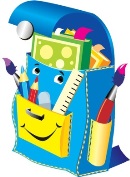 